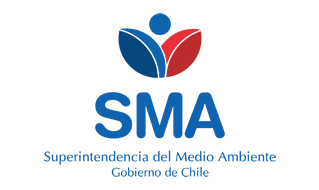 
INFORME DE FISCALIZACIÓN AMBIENTAL
Normas de Emisión
TALLER B Y B 
DFZ-2023-1295-XI-NE


Fecha creación: 28-04-2023

1. RESUMEN
El presente documento da cuenta del informe de examen de la información realizado por la Superintendencia del Medio Ambiente (SMA), al establecimiento industrial “TALLER B Y B”, en el marco de la norma de emisión NE 90/2000 para el reporte del período correspondiente entre ENERO de 2022 y DICIEMBRE de 2022.El análisis de la información no identificó hallazgos asociados al cumplimiento de la Norma de Emisión NE 90/2000 respecto de la materia específica objeto de la fiscalización.2. IDENTIFICACIÓN DEL PROYECTO, ACTIVIDAD O FUENTE FISCALIZADA
3. ANTECEDENTES DE LA ACTIVIDAD DE FISCALIZACIÓN
4. ACTIVIDADES DE FISCALIZACIÓN REALIZADAS Y RESULTADOS
	4.1. Identificación de la descarga
	4.2. Resumen de resultados de la información proporcionada
* En color los hallazgos detectados.
5. CONCLUSIONES
El análisis de la información no identificó hallazgos asociados al cumplimiento de la Norma de Emisión NE 90/2000 respecto de la materia específica objeto de la fiscalización.6. ANEXOS
RolNombreFirmaAprobadorVERONICA GONZALEZ DELFIN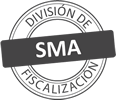 ElaboradorVERONICA ALEJANDRA GONZALEZ DELFINTitular de la actividad, proyecto o fuente fiscalizada:
SERVICIOS INDUSTRIALES B Y B LIMITADA
Titular de la actividad, proyecto o fuente fiscalizada:
SERVICIOS INDUSTRIALES B Y B LIMITADA
RUT o RUN:
77846020-3
RUT o RUN:
77846020-3
Identificación de la actividad, proyecto o fuente fiscalizada:
TALLER B Y B 
Identificación de la actividad, proyecto o fuente fiscalizada:
TALLER B Y B 
Identificación de la actividad, proyecto o fuente fiscalizada:
TALLER B Y B 
Identificación de la actividad, proyecto o fuente fiscalizada:
TALLER B Y B 
Dirección:
CISNES, REGIÓN DE AYSÉN DEL GENERAL CARLOS IBÁÑEZ DEL CAMPO
Región:
REGIÓN DE AYSÉN DEL GENERAL CARLOS IBÁÑEZ DEL CAMPO
Provincia:
AISEN
Comuna:
CISNES
Motivo de la Actividad de Fiscalización:Actividad Programada de Seguimiento Ambiental de Normas de Emisión referentes a la descarga de Residuos Líquidos para el período comprendido entre ENERO de 2022 y DICIEMBRE de 2022Materia Específica Objeto de la Fiscalización:Analizar los resultados analíticos de la calidad de los Residuos Líquidos descargados por la actividad industrial individualizada anteriormente, según la siguiente Resolución de Monitoreo (RPM): 
- SISS N° 7/2010Instrumentos de Gestión Ambiental que Regulan la Actividad Fiscalizada:La Norma de Emisión que regula la actividad es: 
- 90/2000 ESTABLECE NORMA DE EMISION PARA LA REGULACION DE CONTAMINANTES ASOCIADOS A LAS DESCARGAS DE RESIDUOS LIQUIDOS A AGUAS MARINAS Y CONTINENTALES SUPERFICIALESPunto DescargaNormaTabla cumplimientoMes control Tabla CompletaCuerpo receptorN° RPMFecha emisión RPMPUNTO 1 RIO CISNESNE 90/2000Tabla 2MARZORIO CISNES704-01-2010Período evaluadoN° de hechos constatadosN° de hechos constatadosN° de hechos constatadosN° de hechos constatadosN° de hechos constatadosN° de hechos constatadosN° de hechos constatadosN° de hechos constatadosN° de hechos constatadosN° de hechos constatadosPeríodo evaluado1-23456789Período evaluadoInforma AutoControlEfectúa DescargaReporta en plazoEntrega parámetros solicitadosEntrega con frecuencia solicitadaCaudal se encuentra bajo ResoluciónParámetros se encuentran bajo normaPresenta RemuestraEntrega Parámetro RemuestraInconsistenciaEne-2022SISISISISISISINO APLICANO APLICANO APLICAFeb-2022SISISISISISISINO APLICANO APLICANO APLICAMar-2022SISISISISISISINO APLICANO APLICANO APLICAAbr-2022SISISISISISISINO APLICANO APLICANO APLICAMay-2022SISISISISISISINO APLICANO APLICANO APLICAJun-2022SISISISISISISINO APLICANO APLICANO APLICAJul-2022SISISISISISISINO APLICANO APLICANO APLICAAgo-2022SISISISISISISINO APLICANO APLICANO APLICASep-2022SISISISISISISINO APLICANO APLICANO APLICAOct-2022SISISISISISISINO APLICANO APLICANO APLICANov-2022SISISISISISISINO APLICANO APLICANO APLICADic-2022SISISISISISISINO APLICANO APLICANO APLICAN° AnexoNombre AnexoNombre archivo1Anexo Informe de Fiscalización - Informes de EnsayoAnexo Informes de Ensayo TALLER B Y B.zip2Anexo Informe de Fiscalización - Comprobante de EnvíoAnexo Comprobante de Envío TALLER B Y B.zip3Anexo Informe de FiscalizaciónAnexo Datos Crudos TALLER B Y B.xlsx